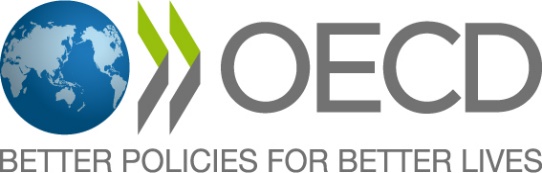 INFORMATION COLLECTIONPFASs and Alternatives: Commercial Availability and Current UsesThe goal of this questionnaire is to collect information on current uses of alternatives to per- and polyfluoroalkyl substances (PFAS) in the production of products and articles in three industry sectors: Textile (including shoes): textile includes apparel and outerwear, workwear (worker protection, uniforms), and other textiles. Shoes include casual and protective shoes; Firefighting foam; and  Food packaging: including paper and paperboard. The questionnaire aims to collect information on:Alternatives and their use(s);Performance and related costs;Uptake/market penetration;Challenges to their development. For the purpose of this questionnaire, alternatives include:Chemical alternatives: short chains PFASs (as alternatives to long chain PFASs) and non-fluorinated alternatives, Non chemical alternatives, including technical alternatives.The information requested in this questionnaire is likely spread amongst different stakeholders (e.g. actors along the supply chain will have access to different information). You are invited to fill in only those sections in the questionnaire for which you have information, you can leave the others blank. Information collected through this questionnaire will be used to develop an OECD report on Commercial Availability and Current Uses of alternatives to PFASs. Information and data provided through this questionnaire are gathered for the purpose of dissemination and knowledge sharing and therefore those providing information should mask any confidential business information (e.g. provide ranges if necessary etc.). Stakeholders who will provide information through this questionnaire will be invited to review the different drafts of the report and provide comments. A review of publically available information will complement the information collected. The primary audience for this report will be policy makers, regulators and other stakeholders with an interest in improving their understanding of current uses of PFASs alternatives. You will find attached the Terms of Reference describing the different elements the report will contain. Industry (chemical manufacturers and downstream users), public authorities, NGOs and academia are invited to fill-in this questionnaire.This project is developed by the joint OECD – UN Environment Global PFC Group. The Group was established in response to the International Conference on Chemicals Management - ICCM Resolution II/5set up to facilitate the exchange of information on per and poly-fluorinated chemicals, focusing specifically on PFASs, and to support a global transition towards safer alternatives. Please return the completed questionnaire to marie-ange.baucher@oecd.org by the 31st of July 2018.Respondent InformationName of the entity/company/association represented: ____________________________Email address: ___________________________I. Description of the alternativeYou are invited to provide in this section general information on alternatives to PFASs used in products and articles. You can provide information on alternative developed to a specific chemical or to a product formulation containing PFASs. The first sub-section is for chemical alternatives and the second for non-chemical alternatives.  1. In the case of chemical alternatives:a. General description orb. Properties and characteristics2. In the case of non-chemical alternatives:II. Information on Efficacy of the Alternatives (chemical and non-chemical)III. Uptake/market penetration of the alternative and reasons for the level of uptake (chemical and non-chemical)IV. Challenges by sector or for particular uses of PFASs (chemical and non-chemical)V. Open sectionPlease provide in this section any additional information that you think will be useful to the study or will help complement the information you have provided in the above sections._________________________________________________________________________________________________________________________________________________________________________________________________________________________________________________________________________________________________________________________________________________________________________________________________________________________________________________________________________________________________________________________________________________________________________________________________________________________________________________________________________________________________________________________________________________________________________________________________________________________________________________________Original chemical Name of chemical alternative and identity (CAS number, EC number) Type of chemical alternative (short chain PFASs or non-fluorinated)Functional Use of the alternativeProduct Or Article Use Category Product or article brand (if relevant)Concentration (or range) of the Substance in ProductOriginal product formulation containing PFASsAlternative product formulation Type of chemical alternative (short chain PFASs or non-fluorinated)Functional Use of the alternativeProduct Or Article Use CategoryProduct or article brand (if relevant)Concentration (or range) of the Substance in ProductName of chemical alternativeBrief summary of  persistence and bioaccumulation potentialAvailable GHS classifications for human health or ecotoxicity with reference OR if not classified reference to summary of key effectsAvailable monitoring or biomonitoring information Original Chemical or product formulation Name of the alternativeDescription of the process/applicationUses of the alternativeName of the alternativeBrief summary of required performance.  Is the required performance being met? [Yes/No].  If “no”, please briefly explainComparison of capital/operating costs of the alternative (percentage of cost increase or decrease in national currency)Added costs or cost savings associated with using the alternative (percentage of cost increase or decrease in national currency)Name of the alternativeAnticipated time frame for the substitute to completely eliminate the use of PFASs in the particular useHas the alternative received regulatory approval by relevant authorities for a specific use?What has driven the development of the alternative (e.g. market pressure, response to a regulation)?Name of the alternativeHas the alternative being used commercially? What is the extent of commercial use? Since how long the alternative has been in use?Name of the alternativeEstimate of anticipated cost and time necessary to qualify the alternativeMain challenges met during the substitution process